JAARPROGRAMMA 2022Watergewenning &			Goedkeuring jaarprogramma		Kleuterparadijs
zwemlessen								
vanaf 8/01/2022			dinsdag 11/01/2022		zondag 23/01/2022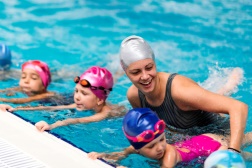 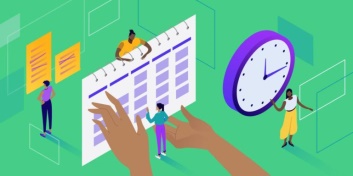 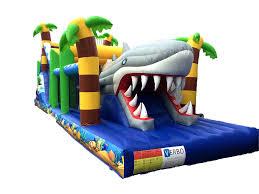 &&&&&&&&&&&&&&&&&&&&&&&&&&&&&&&&&&&&&&&&&&&&&&&&&&&&&&&&&&&&&&&&&&&&&&&&&&&&&&&&&&&&&&&&&&&&&&&&												Kindernamiddag			Tweedehandsbeurs		Watergewenning &												 zwemlessen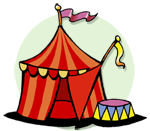 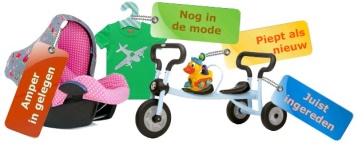 vrijdag 4/03/2022		zondag 20/03/2022		vanaf april&&&&&&&&&&&&&&&&&&&&&&&&&&&&&&&&&&&&&&&&&&&&&&&&&&&&&&&&&&&&&&&&&&&&&&&&&&&&&&&&&&&&&&&&&&&&&&&& Verhalende wandeling   		Garageverkoop			Yogalessen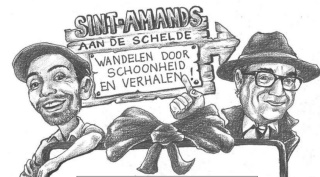 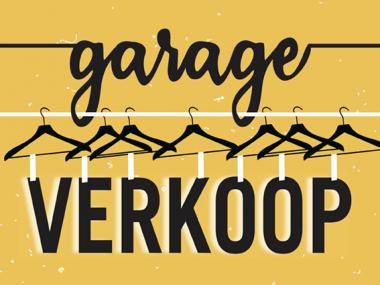 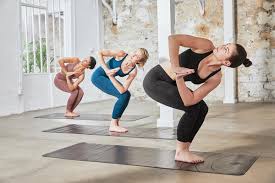 maand mei				zondag 22/05/2022		 vanaf september&&&&&&&&&&&&&&&&&&&&&&&&&&&&&&&&&&&&&&&&&&&&&&&&&&&&&&&&&&&&&&&&&&&&&&&&&&&&&&&&&&&&&&&&&&&&&&&&Watergewenning &			Tweedehandsbeurs		Kindernamiddag
zwemlessen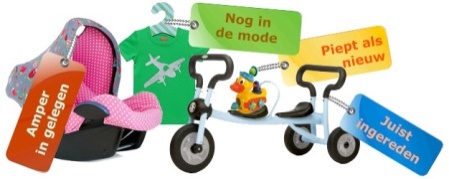 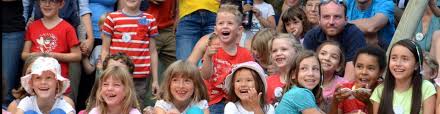 vanaf	september			zondag 25/09/2022		vrijdag 4/11/2022								